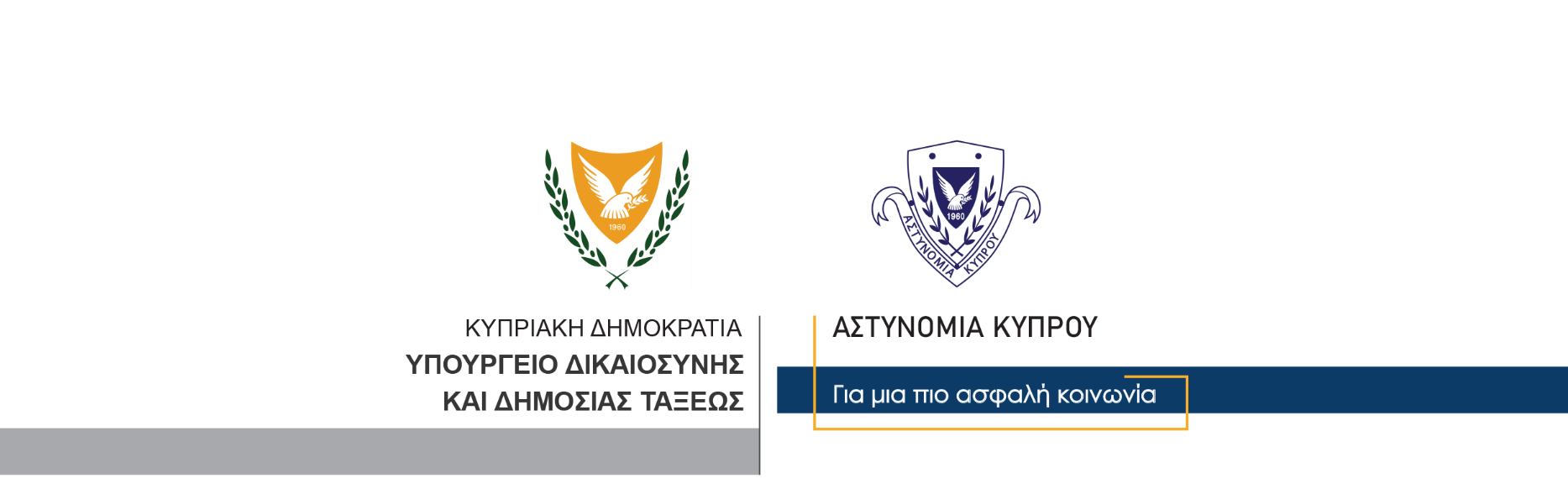 15 Ιουνίου, 2023  Δελτίο Τύπου 1Δεύτερη σύλληψη για την εισαγωγή 100 γραμμαρίων ρητίνης κάνναβηςΤελεί υπό επταήμερη κράτηση ένα πρόσωποΣτο πλαίσιο διερεύνησης υπόθεσης παράνομης εισαγωγής 100 γραμμαρίων ρητίνης κάνναβης, κατά την οποία συνελήφθη ένα πρόσωπο ηλικίας 34 ετών από την επαρχία Λεμεσού, το οποίο τελεί ήδη υπό επταήμερη κράτηση, προέκυψαν στοιχεία εναντίον 35χρονου, επίσης από την επαρχία Λεμεσού, ο οποίος συνελήφθη χθες βράδυ βάσει δικαστικού εντάλματος και τέθηκε υπό κράτηση. Της σύλληψης του 34χρονου, είχε προηγηθεί έλεγχος από τελωνειακούς λειτουργούς σε πακέτο που έφθασε τις προηγούμενες ημέρες στην Κύπρο, από άλλη Ευρωπαϊκή χώρα, όπου σε αυτό εντοπίστηκε ρητίνη κάνναβης βάρους 100 περίπου γραμμαρίων. Από περαιτέρω εξετάσεις που είχαν διενεργηθεί, διαπιστώθηκε, ότι το πακέτο θα κατέληγε σε ταχυδρομική θυρίδα στη Λεμεσό, η οποία ανήκει στον 34χρονο.Εναντίον του 34χρονου είχε εκδοθεί ένταλμα βάσει του οποίου συνελήφθη ενώ σε έρευνα που είχε γίνει στην οικία του, εντοπίστηκε μικρή ποσότητα κάνναβης, βάρους 1.4 γραμμαρίων περίπου.Η ΥΚΑΝ (Κλιμάκιο Λεμεσού) συνεχίζει τις εξετάσεις.		    Κλάδος ΕπικοινωνίαςΥποδιεύθυνση Επικοινωνίας Δημοσίων Σχέσεων & Κοινωνικής Ευθύνης